БАШҠОРТОСТАН РЕСПУБЛИКАҺЫ                                      РЕСПУБЛИка БАШКОРТОСТАН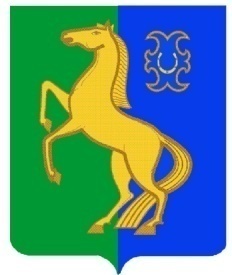 ЙƏРМƏКƏЙ районы                                             совет сельского поселения        муниципаль РАЙОНЫның                                                  спартакский сельсовет                              СПАРТАК АУЫЛ СОВЕТЫ                                                     МУНИЦИПАЛЬНОГО РАЙОНА            ауыл БИЛƏмƏҺе советы                                                       ЕРМЕКЕЕВСКий РАЙОН452182, Спартак ауыл, Клуб урамы, 4                                              452182, с. Спартак, ул. Клубная, 4       Тел. (34741) 2-12-71,факс 2-12-71                                                                  Тел. (34741) 2-12-71,факс 2-12-71е-mail: spartak_s_s@maiI.ru                                                                                           е-mail: spartak_s_s@maiI.ruКАРАР                                    №  281                                   РЕШЕНИЕ« 17 »  октябрь  2013 й.	                                                  « 17 »  октября  2013 г.Об утверждении Порядка рассмотрения обращений граждан в Совете сельского поселения Спартакский сельсовет муниципального района Ермекеевский район Республики БашкортостанВ соответствии со статьей 33 Конституции Российской Федерации, Федеральным законом от 6 октября 2003 года N 131-ФЗ "Об общих принципах организации местного самоуправления в Российской Федерации", Федеральным законом от 2 мая 2006 года N 59-ФЗ "О порядке рассмотрения обращений граждан Российской Федерации", Законом Республики Башкортостан от 12 декабря 2006 года N 391-з "Об обращениях граждан в Республике Башкортостан", Уставом сельского поселения Спартакский сельсовет муниципального района Ермекеевский район Республики Башкортостан и Регламентом Совета сельского поселения Спартакский сельсовет муниципального района Ермекеевский район  Республики Башкортостан Совет сельского поселения Спартакский сельсовет муниципального района Ермекеевский район Республики Башкортостан решил:1. Утвердить Порядок рассмотрения обращений граждан в Совете сельского поселения Спартакский сельсовет муниципального района Ермекеевский район Республики Башкортостан согласно приложению к настоящему решению.	       2. Данное решение подлежит обнародованию путем вывешивания его текста с приложением на информационном стенде в здании администрации  сельского поселения Спартакский сельсовет муниципального района Ермекеевский район Республики Башкортостан и  разместить на сайте Администрации сельского поселения Спартакский сельсовет муниципального района Ермекеевский район Республики Башкортостан.       3. Контроль за исполнением настоящего решения возложить  на постоянную комиссию Совета по социально    -гуманитарным вопросам         ( Сокову Н.З.)           Глава сельского поселения            Спартакский сельсовет                                                      Ф.Х.Гафурова 